DEPARTMENT OFELECTRONICS & COMMUNICATIONACTIVITY REPORTJULY 2022- JUNE 2023VISION“Emerge as a center for quality education and research, to grow in pace with the rapidly changing technologies and create Electronics and Communication Engineers capable of accepting new challenges for the service of mankind.”MISSIONImpart quality education based on the curriculum, contemporary technologies, value based education that helps students groom into a highly competent Electronics and Communication Engineer.Constantly motivate students and faculty members to generate ideas and accept the challenges to provide solution for social needs and to endow competent professionals to undertake research and developmental activities.Promote academic growth for students by encouraging post-graduate and research programs.PREAMBLEAt its inception in 2001 itself, Marian  Engineering College  offered  the undergraduate  programme  (B.Tech)  in Electronics & Communication Engineering (ECE) with an intake of 60. In 2014, the intake of Electronics & Communication Engineering was increased to 120. Later in 2018 the seats were reduced to 60. STAFF DETAILSLIST OF TEACHING FACULTYLIST OF TECHNICAL STAFFACADEMIC RESULTSADMISSION @ ECE 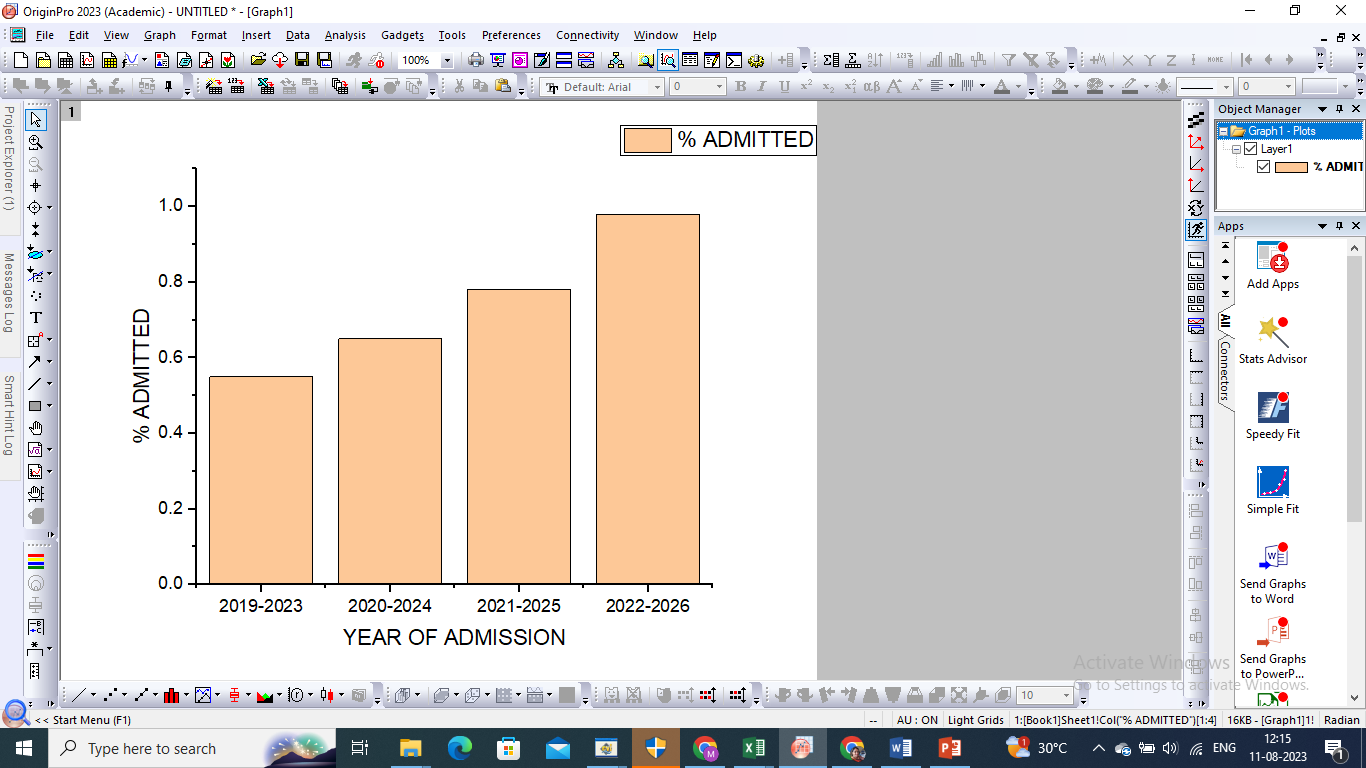 PLACEMENTS 19-23 ECE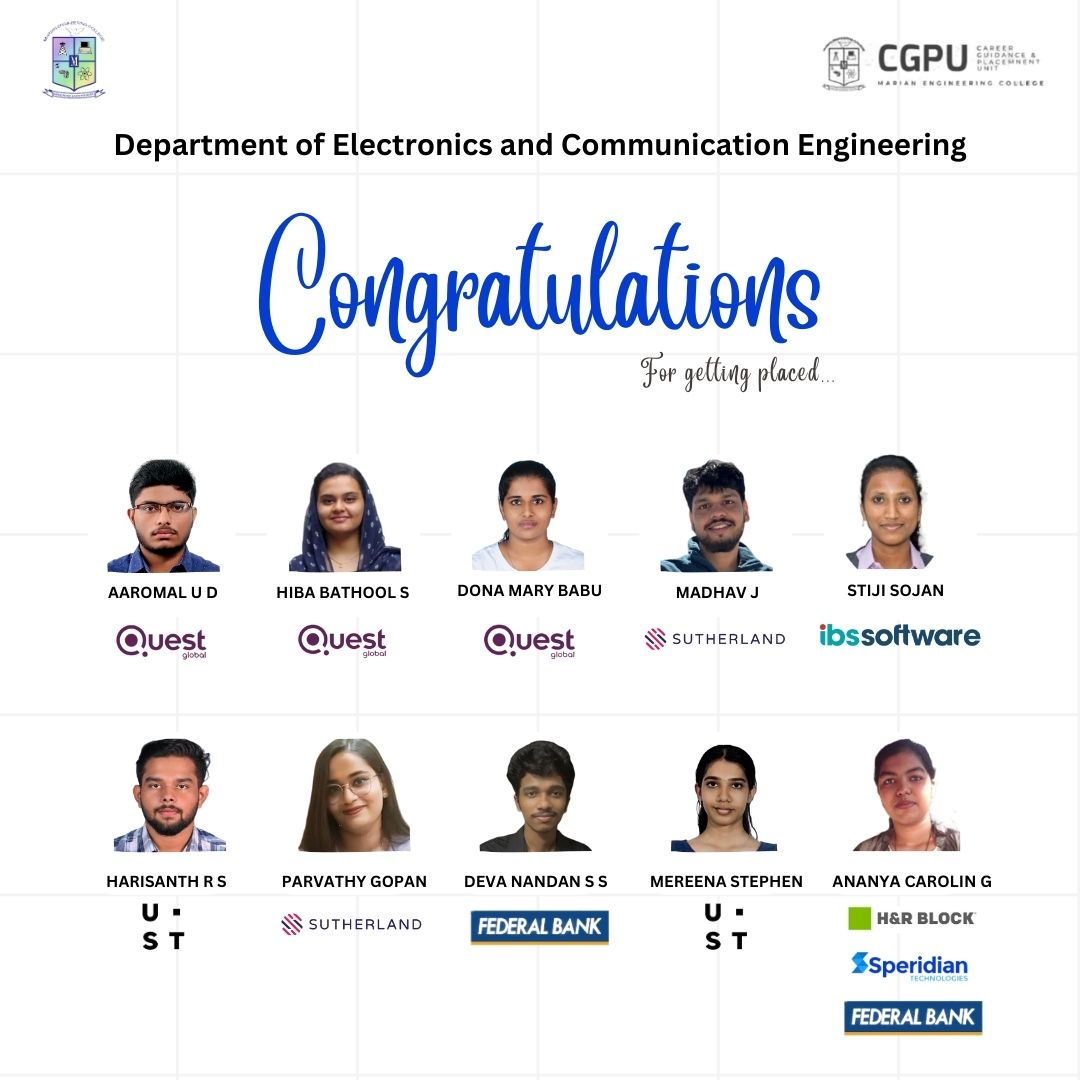 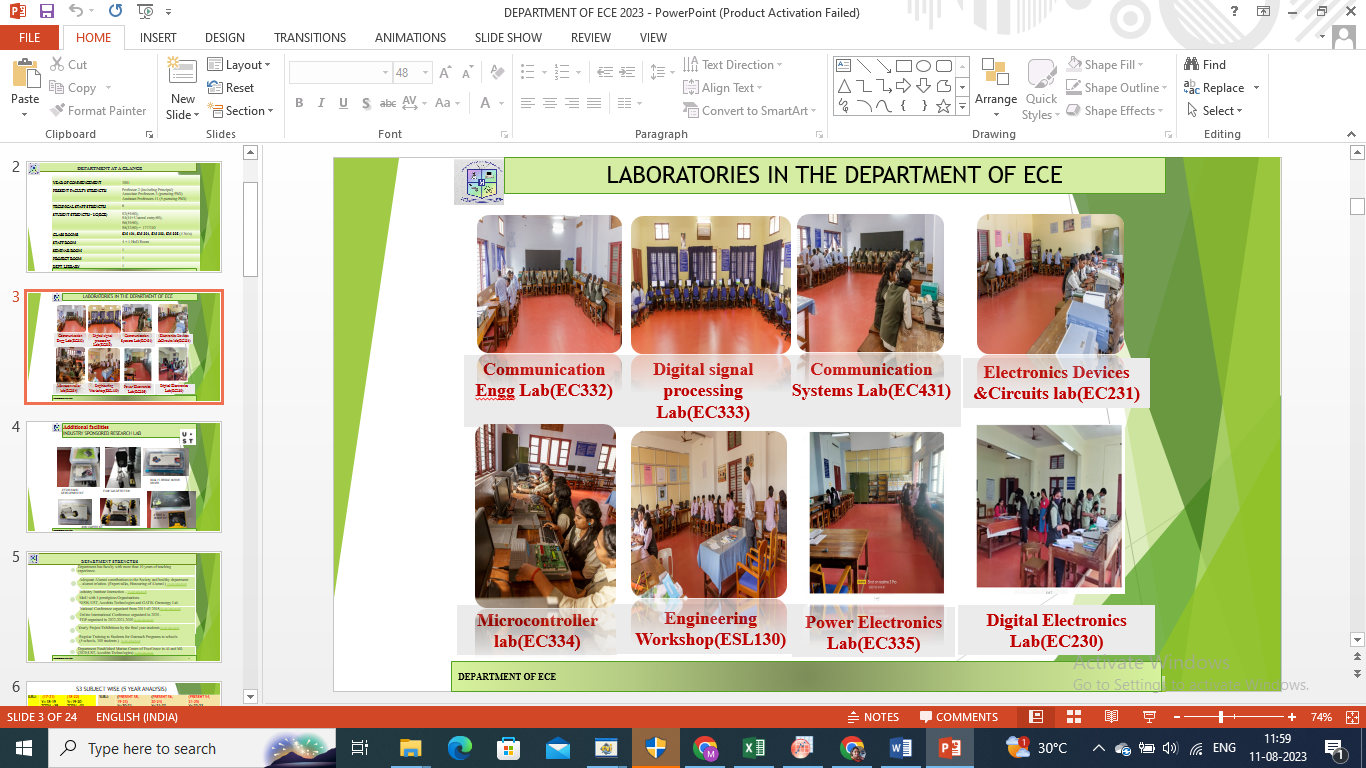 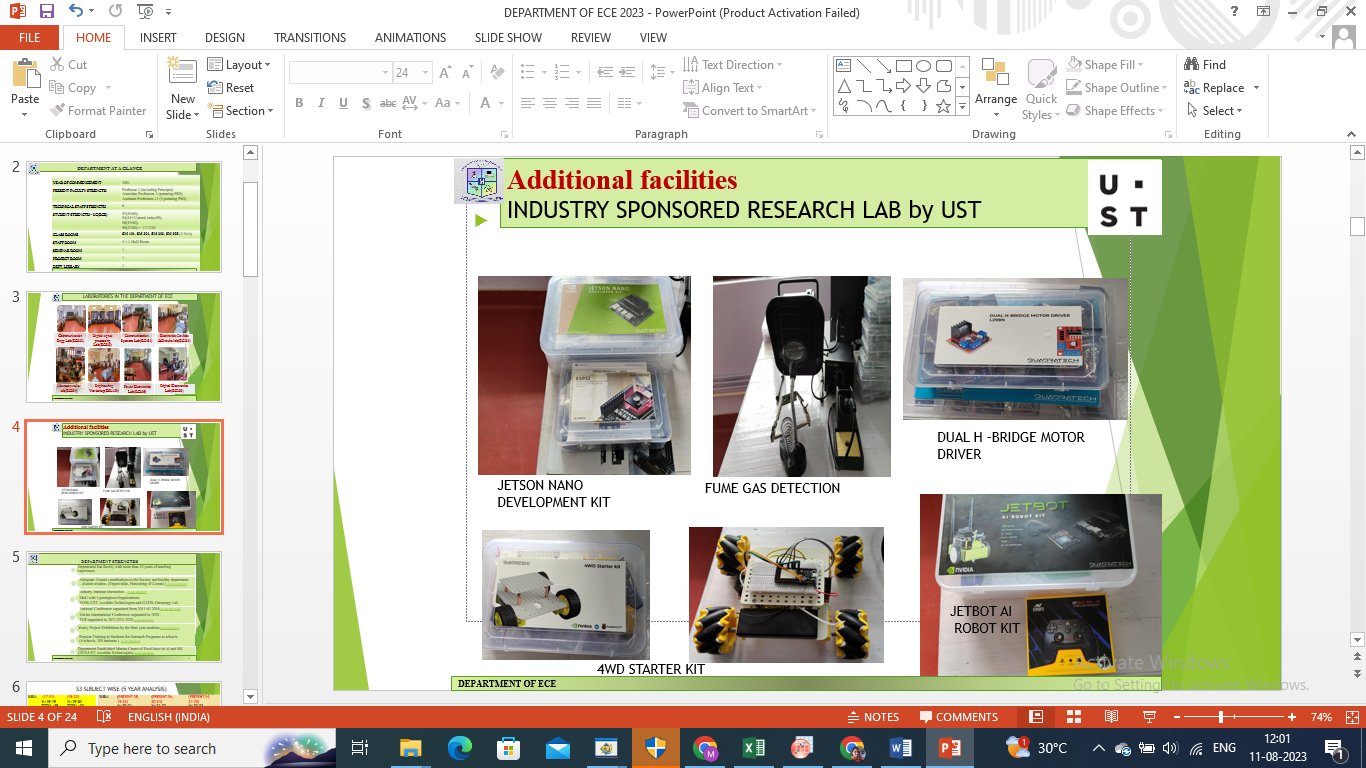 MARIAN CENTER OF EXCELLENCE IN AI & MLMarian Center of Excellence (CoE) in AI & ML was established by Dept. of ECE, in the year 21-22 for scaling up the skill set of students through out of the syllabus learning, industry and live project exposure. CoE collaborates with UST, a leading multinational company for attaining its vision. Two batches of students were trained by UST in the fundamental of AI & ML, The sessions happened at Marian Engineering College Campus during the academic year 2022-23. 83 students were trained in the sector.INDUSTRIAL VISITS A campus visit to UST was conducted. CoE students visited UST and interacted with the resource persons from the company and got an insight on company functioning & project execution.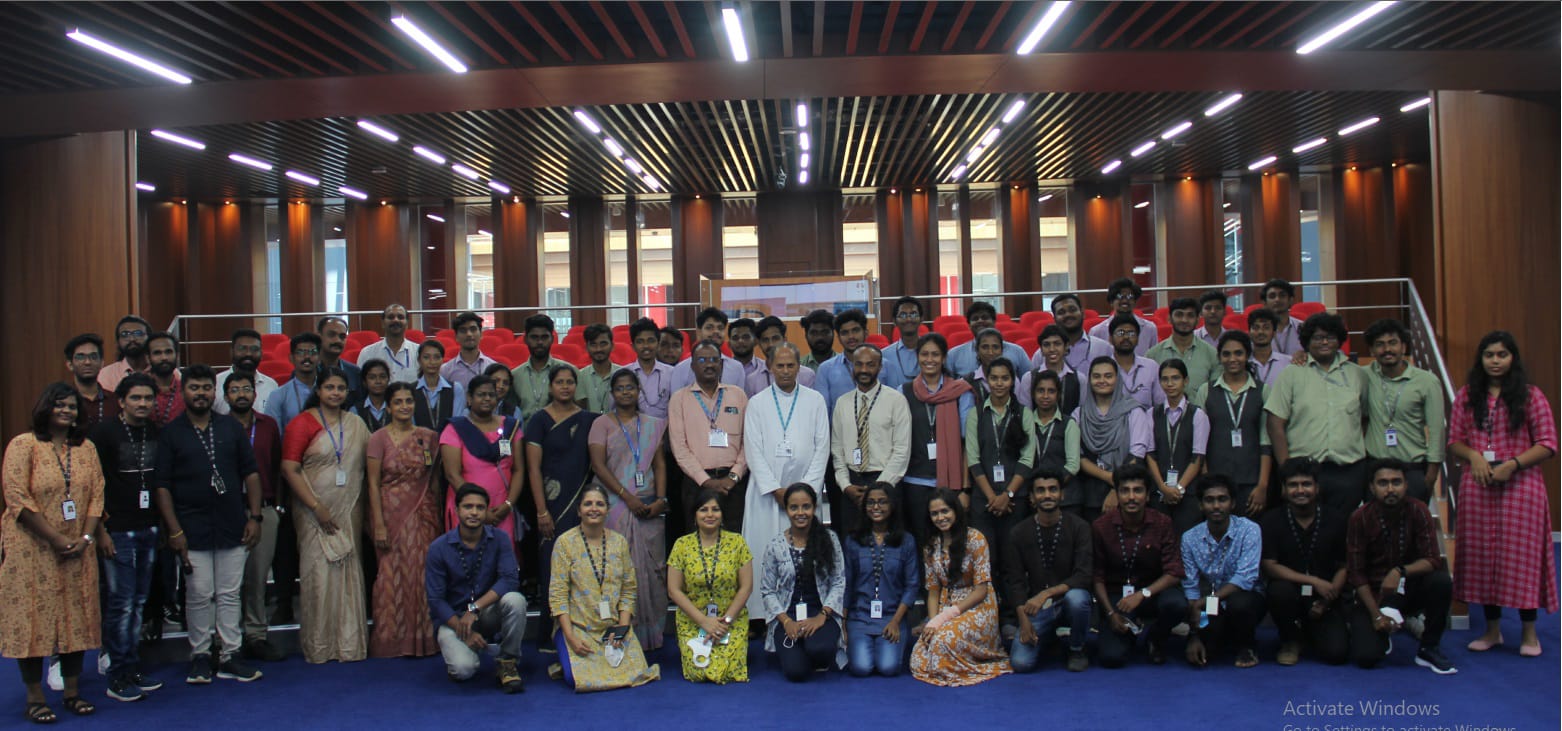 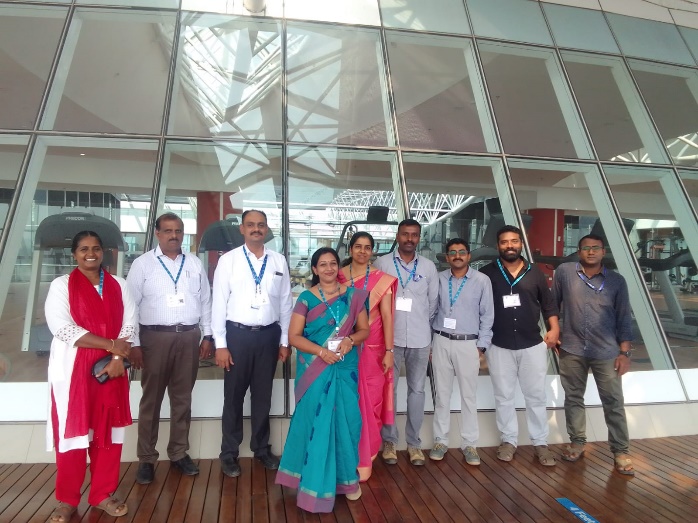 UST visit on 14th March, 2023Placements through CoEAs a result of enhanced skill sets, students enrolled in CoE are easily getting placed in various organization, 29 students were placed in various companies. UST hired 16 students from the second batch itself. DEPARTMENT ACHIEVEMENTS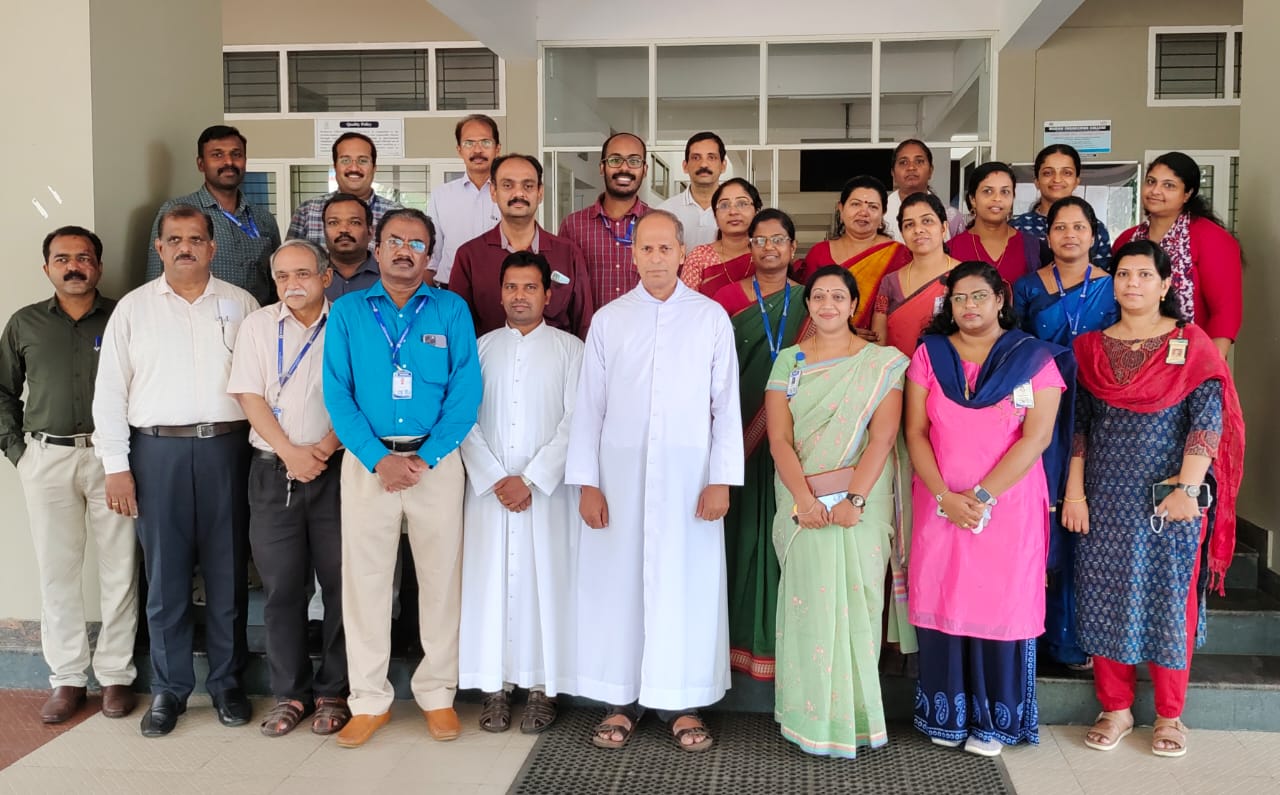 The NBA team visited the Dept. of ECE from 2nd to 4th December, 2022 and was declared as Accredited by January 2023.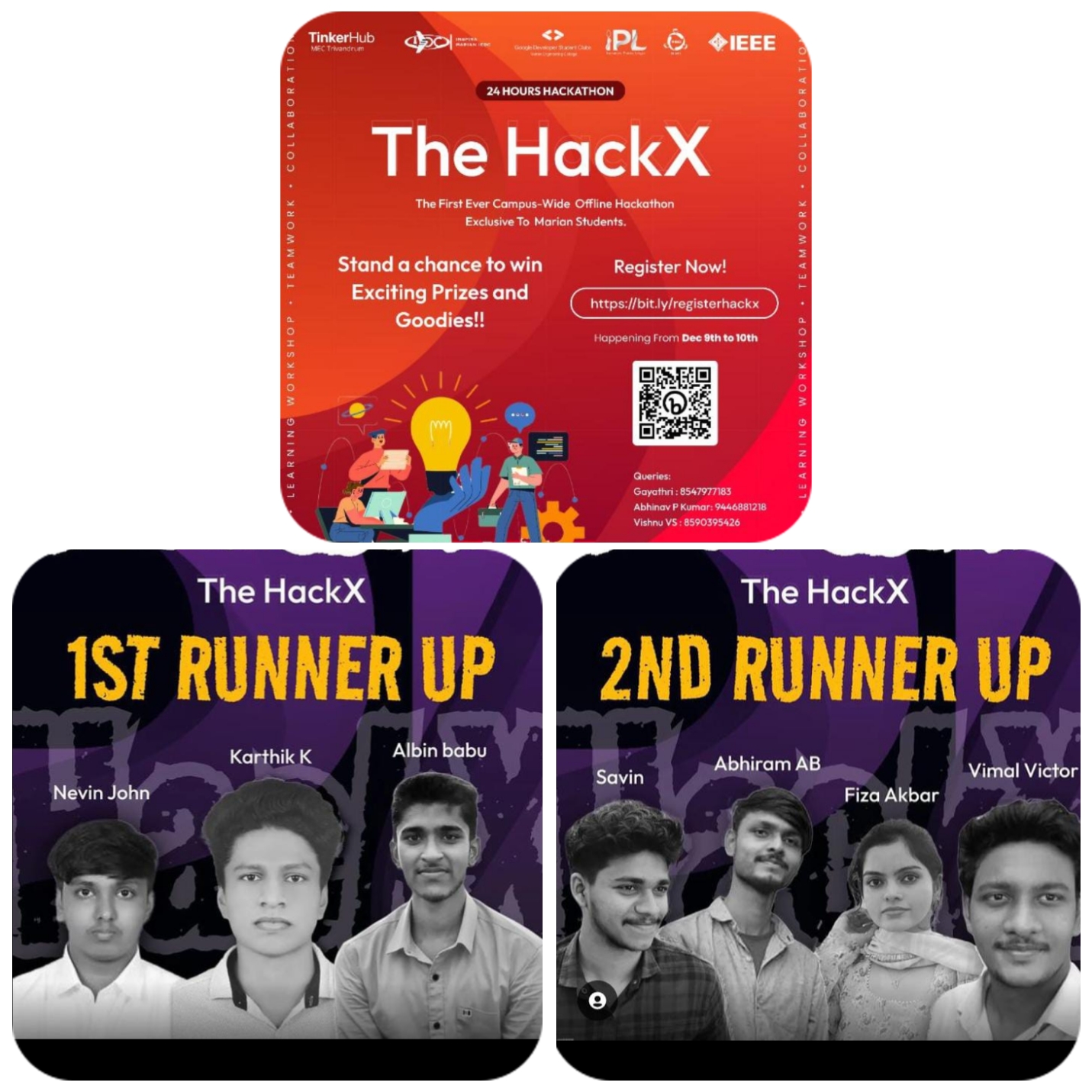 An Institution level Campus–wide Offline  Hackathon ‘HackX’ was organized by IEDC, MEC for the Marian students as a platform for young innovators to showcase their talents. Team of First year, Second year and Third year students of ECE won the 1st and 2nd runner up.FDP PARTICIPATED/ JOURNAL/ CONFERENCE FDP ORGANIZEDDESIGNATIONNUMBERHoD1Prof.1Asso. Prof.2Asst. Prof.11Technical staff6ASSOCIATE PROFESSOR  & HEADASSOCIATE PROFESSOR  & HEADMs. Vinitha B.ElzaM.TechPROFESSORDr. M.ManojM.E ,PhDASSOCIATE PROFESSORSMs. Ramola Joy PM.EMs. Subha  P.SM.EASSISTANT  PROFESSORSMs. Nurul HidayaM.EMs. Minnu Jayan C.M.EMr. Evankumar G.M.EMs. Mary SunithaM.EMs. Simi M.SM.EMs. Preetha S.LM.EMs. Sreena V.GM.Tech (Transferred to CSE)Ms. Dhanya MathewM.E  (Transferred to CSE)Ms. Ann MathewM.Tech (Transferred to CSE)Ms. Hema S. MaheshM.Tech (Transferred to CSE)Mr. Glastin Y.VM.E Mr. VIPIN ANTONYDIPLOMA, B.TECHMr. TONY VARGHESEDIPLOMAMs. DIVYA R.SDIPLOMA, B.TECHMs. ANITHA R.DIPLOMAMs. NOEL PEREIRA JDIPLOMA, B.TECHMs. SUNITHAKUMARI V.SDIPLOMAACADEMICS RESULT*BatchUniversityS1S2S3S4S5S6S7S82022 - ‘26KTU40.68%*2021 - ‘25KTU33.33%20%31.9%*2020 - ‘24KTU76.92%46.15%53.85%23.07%10%*2019 - ‘23KTU48.48%57.58%42.42%30.3%25%30.3%42.42%59.38%*Current Status, - Appearing for ExamYEAR ADMITTED STUDENTS 2019-202355%2020-202465%2021-202578%2022-202698%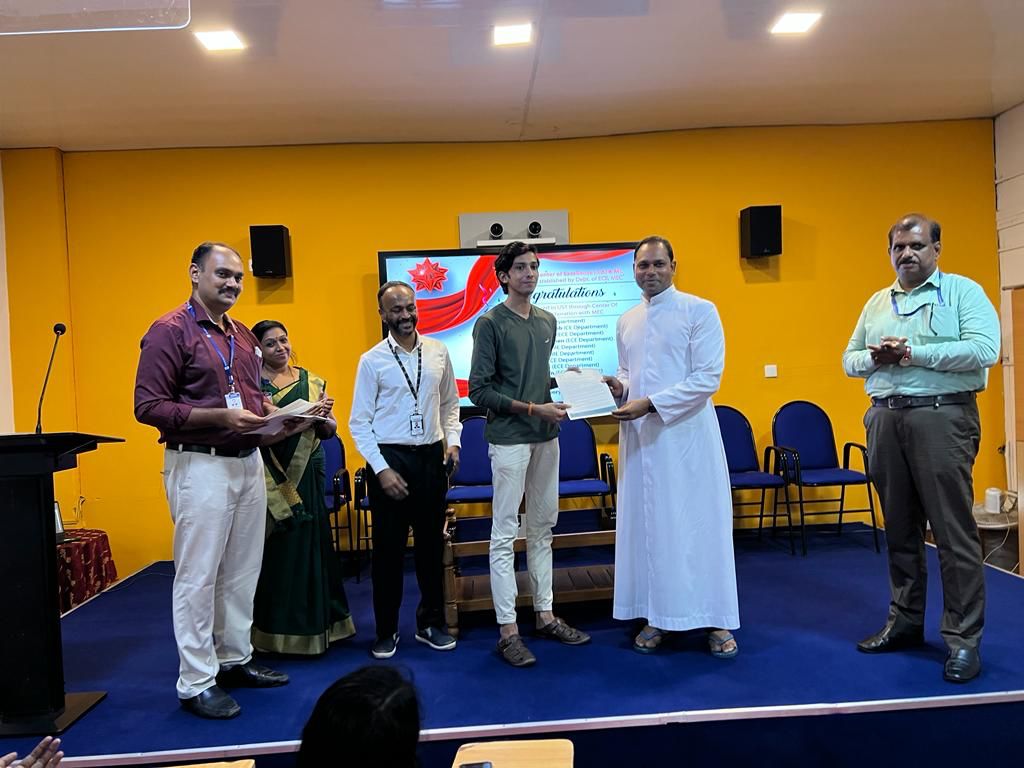 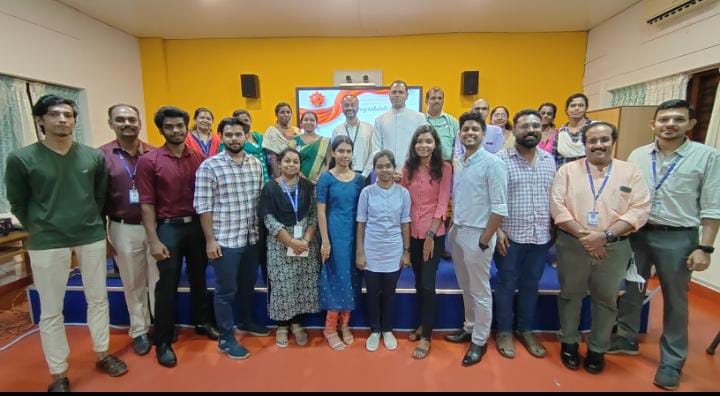 Offer letter distribution ceremony held on 13th July, 2023.Offer letter distribution ceremony held on 13th July, 2023.Faculty NameFDP AttendedName of the FDPName of the FDPMs. Preetha S lMinnu Jayan CSimi M.S6 days STTP organized by the Dept of CSE, Marian  engineering  Engineering  college, Thiruvananthapuram   from 29.8.22 to 3.9.22 ARTIFICIAL INTELLIGENCE & APPLICATIONS ARTIFICIAL INTELLIGENCE & APPLICATIONSSubha P SMinnu Jayan CSimi M S Preetha S L Ramola Joy PEvankumar GMary Sunitha3 days FDP  organized by the Dept of ECE, MBCCET,Peermade   from 30.1.23 to 1.2.23Strategies for teaching -learning in the context of NEP-2020Strategies for teaching -learning in the context of NEP-2020Minnu Jayan COnline certfificate course organized by the Centre for Artificial Intelligence,TKM College of Engg   from 26.8.22 to31.8.22DEEP LEARNING FOR BEGINNERSDEEP LEARNING FOR BEGINNERSMinnu Jayan COnline certfificate course organized by the Centre for Artificial Intelligence,TKM College of Engg   from 26.8.22 to31.8.22DEEP LEARNING FOR BEGINNERSDEEP LEARNING FOR BEGINNERSEvan Kumar GTwo weeks fdp  organized by the Dept of ECE, Amal Jyothy College of  Engineering ,Kanjirapally   from 27.2.23 to 10.3.23MATLAB & SDR Hands on  for communication engineering labMATLAB & SDR Hands on  for communication engineering labPreetha S.LSimi M.S FDP organized by the Dept of ECE,   CMR Institute of Technology,Bengaluru  from 8.5.23 to 13.5.23Artificial Intelligence & Machine Learning for Image Analysis -Matlab and Python perspectiveArtificial Intelligence & Machine Learning for Image Analysis -Matlab and Python perspectiveCONFERENCE PUBLICATIONSMinnu Jayan C (AP,ECE) ,presented and published, a paper entitled “A Survey on the Control Techniques used in Process Control”, in IEEE  International  Conference on Innovations in  Engineering & Technology (ICIET-2023) at Ilahia college of engineering & Technology Muvattupuzha on 13th and 14th July, 2023. Proceedings  of 2023 IEEE International  Conference on Innovations in Engineering & Technology (ICIET-2023)Minnu Jayan C (AP,ECE) , presented and published a paper entitled “A Review on Various Control echniques used in Industries”,in International Conference on Emerging Technologies  in Engineering and Applied Sciences(ICETEAS 2023) , Noorul Islam Centre for Higher Education, Kumaracoil on 12th  and 13th  April 2023.Proceedings of International Conference on Emerging Technologies in Engineering and AppliedSciences (ICETEAS 2023).Minnu Jayan C (AP,ECE) , presented a paper entitled RIPRESO: ELEPHANT PROTECTION SYSTEM AGAINST COLLISION WITH TRAINS, International Conference on Advanced Wireless Communication and Pervasive Technologies (ICAWCPT -23) ,MBCCET, Peermade on 25th  and 26th  May, 2023.Ms. Vinitha B Elza (Asso.P,ECE), presented and published a paper entitled ‘Perspective on  machine learning based investigated materials to realize Stable-Eficient-Toxin free(S-E-T) perovskite solar cells’ ,in  International Conference on Materials  and Sustainable Manufacturing(ICMISM -23), Vishnu Institute of Technology, Andra Pradesh on 16th and 17th  Dec 2022.DOI:  10.1016/ j.matpr.2023.04.640 Materials Today: proceedingsMs. Vinitha B Elza (Asso.P,ECE), presented paper entitled ‘Numerical Analysis for Thermal Stability Evaluation of Perovskite Solar Cell using SCAPS-1D’, in 7th International onference on Nanoscience( and Nanotechnology (ICONN -2023) ,SRMIST DURING MARCH 27-29 ,2023Ms. Ramola Joy P.(Asso.P, ECE), presented paper entitled  “A Review on Retinal Disease Detection Methods using CNN from Fundus Image of the Retina”, in the International Conference On Emerging Technologies in Engineering and Applied Sciences ( ICETEAS 2023) on 12th and 13th April, 2023 organized by Dept. of ECE, NICHE, Kanyakumari.Ms. Ramola Joy P.(Asso.P, ECE), presented paper entitled  “A Comparative Study on Machine Learning Based Retinal Disease Detection Using Retinal Images”, in the International Conference On Advanced Research in Information and Communication Technologies ( ICARICT 2023) on 19th and 20th April, 2023 organized by Dept. of CSE and ECE, JP College of Engineering , Tenkasi.Ms. Subha P.S (Asso.P, ECE), presented paper entitled  “A Review on ECG Signal Denoising Techniques”, in the In the International Conference On Emerging Technologies in Engineering and Applied Sciences ( ICETEAS 2023) on 12th and 13th April,2023 organized by Dept. of ECE, NICHE, Kanyakumari.Ms. Subha P.S (Asso.P, ECE), presented paper entitled  “Analysis of  ECG Signal Denoising Techniques”, in the International Conference On Advanced Research in Information and Communication Technologies ( ICARICT 2023) on 19th and 20th April, 2023 organized by Dept. of CSE and ECE, JP College of Engineering , Tenkasi.CONFERENCE PUBLICATIONSMinnu Jayan C (AP,ECE) ,presented and published, a paper entitled “A Survey on the Control Techniques used in Process Control”, in IEEE  International  Conference on Innovations in  Engineering & Technology (ICIET-2023) at Ilahia college of engineering & Technology Muvattupuzha on 13th and 14th July, 2023. Proceedings  of 2023 IEEE International  Conference on Innovations in Engineering & Technology (ICIET-2023)Minnu Jayan C (AP,ECE) , presented and published a paper entitled “A Review on Various Control echniques used in Industries”,in International Conference on Emerging Technologies  in Engineering and Applied Sciences(ICETEAS 2023) , Noorul Islam Centre for Higher Education, Kumaracoil on 12th  and 13th  April 2023.Proceedings of International Conference on Emerging Technologies in Engineering and AppliedSciences (ICETEAS 2023).Minnu Jayan C (AP,ECE) , presented a paper entitled RIPRESO: ELEPHANT PROTECTION SYSTEM AGAINST COLLISION WITH TRAINS, International Conference on Advanced Wireless Communication and Pervasive Technologies (ICAWCPT -23) ,MBCCET, Peermade on 25th  and 26th  May, 2023.Ms. Vinitha B Elza (Asso.P,ECE), presented and published a paper entitled ‘Perspective on  machine learning based investigated materials to realize Stable-Eficient-Toxin free(S-E-T) perovskite solar cells’ ,in  International Conference on Materials  and Sustainable Manufacturing(ICMISM -23), Vishnu Institute of Technology, Andra Pradesh on 16th and 17th  Dec 2022.DOI:  10.1016/ j.matpr.2023.04.640 Materials Today: proceedingsMs. Vinitha B Elza (Asso.P,ECE), presented paper entitled ‘Numerical Analysis for Thermal Stability Evaluation of Perovskite Solar Cell using SCAPS-1D’, in 7th International onference on Nanoscience( and Nanotechnology (ICONN -2023) ,SRMIST DURING MARCH 27-29 ,2023Ms. Ramola Joy P.(Asso.P, ECE), presented paper entitled  “A Review on Retinal Disease Detection Methods using CNN from Fundus Image of the Retina”, in the International Conference On Emerging Technologies in Engineering and Applied Sciences ( ICETEAS 2023) on 12th and 13th April, 2023 organized by Dept. of ECE, NICHE, Kanyakumari.Ms. Ramola Joy P.(Asso.P, ECE), presented paper entitled  “A Comparative Study on Machine Learning Based Retinal Disease Detection Using Retinal Images”, in the International Conference On Advanced Research in Information and Communication Technologies ( ICARICT 2023) on 19th and 20th April, 2023 organized by Dept. of CSE and ECE, JP College of Engineering , Tenkasi.Ms. Subha P.S (Asso.P, ECE), presented paper entitled  “A Review on ECG Signal Denoising Techniques”, in the In the International Conference On Emerging Technologies in Engineering and Applied Sciences ( ICETEAS 2023) on 12th and 13th April,2023 organized by Dept. of ECE, NICHE, Kanyakumari.Ms. Subha P.S (Asso.P, ECE), presented paper entitled  “Analysis of  ECG Signal Denoising Techniques”, in the International Conference On Advanced Research in Information and Communication Technologies ( ICARICT 2023) on 19th and 20th April, 2023 organized by Dept. of CSE and ECE, JP College of Engineering , Tenkasi.CONFERENCE PUBLICATIONSMinnu Jayan C (AP,ECE) ,presented and published, a paper entitled “A Survey on the Control Techniques used in Process Control”, in IEEE  International  Conference on Innovations in  Engineering & Technology (ICIET-2023) at Ilahia college of engineering & Technology Muvattupuzha on 13th and 14th July, 2023. Proceedings  of 2023 IEEE International  Conference on Innovations in Engineering & Technology (ICIET-2023)Minnu Jayan C (AP,ECE) , presented and published a paper entitled “A Review on Various Control echniques used in Industries”,in International Conference on Emerging Technologies  in Engineering and Applied Sciences(ICETEAS 2023) , Noorul Islam Centre for Higher Education, Kumaracoil on 12th  and 13th  April 2023.Proceedings of International Conference on Emerging Technologies in Engineering and AppliedSciences (ICETEAS 2023).Minnu Jayan C (AP,ECE) , presented a paper entitled RIPRESO: ELEPHANT PROTECTION SYSTEM AGAINST COLLISION WITH TRAINS, International Conference on Advanced Wireless Communication and Pervasive Technologies (ICAWCPT -23) ,MBCCET, Peermade on 25th  and 26th  May, 2023.Ms. Vinitha B Elza (Asso.P,ECE), presented and published a paper entitled ‘Perspective on  machine learning based investigated materials to realize Stable-Eficient-Toxin free(S-E-T) perovskite solar cells’ ,in  International Conference on Materials  and Sustainable Manufacturing(ICMISM -23), Vishnu Institute of Technology, Andra Pradesh on 16th and 17th  Dec 2022.DOI:  10.1016/ j.matpr.2023.04.640 Materials Today: proceedingsMs. Vinitha B Elza (Asso.P,ECE), presented paper entitled ‘Numerical Analysis for Thermal Stability Evaluation of Perovskite Solar Cell using SCAPS-1D’, in 7th International onference on Nanoscience( and Nanotechnology (ICONN -2023) ,SRMIST DURING MARCH 27-29 ,2023Ms. Ramola Joy P.(Asso.P, ECE), presented paper entitled  “A Review on Retinal Disease Detection Methods using CNN from Fundus Image of the Retina”, in the International Conference On Emerging Technologies in Engineering and Applied Sciences ( ICETEAS 2023) on 12th and 13th April, 2023 organized by Dept. of ECE, NICHE, Kanyakumari.Ms. Ramola Joy P.(Asso.P, ECE), presented paper entitled  “A Comparative Study on Machine Learning Based Retinal Disease Detection Using Retinal Images”, in the International Conference On Advanced Research in Information and Communication Technologies ( ICARICT 2023) on 19th and 20th April, 2023 organized by Dept. of CSE and ECE, JP College of Engineering , Tenkasi.Ms. Subha P.S (Asso.P, ECE), presented paper entitled  “A Review on ECG Signal Denoising Techniques”, in the In the International Conference On Emerging Technologies in Engineering and Applied Sciences ( ICETEAS 2023) on 12th and 13th April,2023 organized by Dept. of ECE, NICHE, Kanyakumari.Ms. Subha P.S (Asso.P, ECE), presented paper entitled  “Analysis of  ECG Signal Denoising Techniques”, in the International Conference On Advanced Research in Information and Communication Technologies ( ICARICT 2023) on 19th and 20th April, 2023 organized by Dept. of CSE and ECE, JP College of Engineering , Tenkasi.3 day FDP in AI and ROBOTICS was organized by the Department from August 31st to September 2nd, 2022.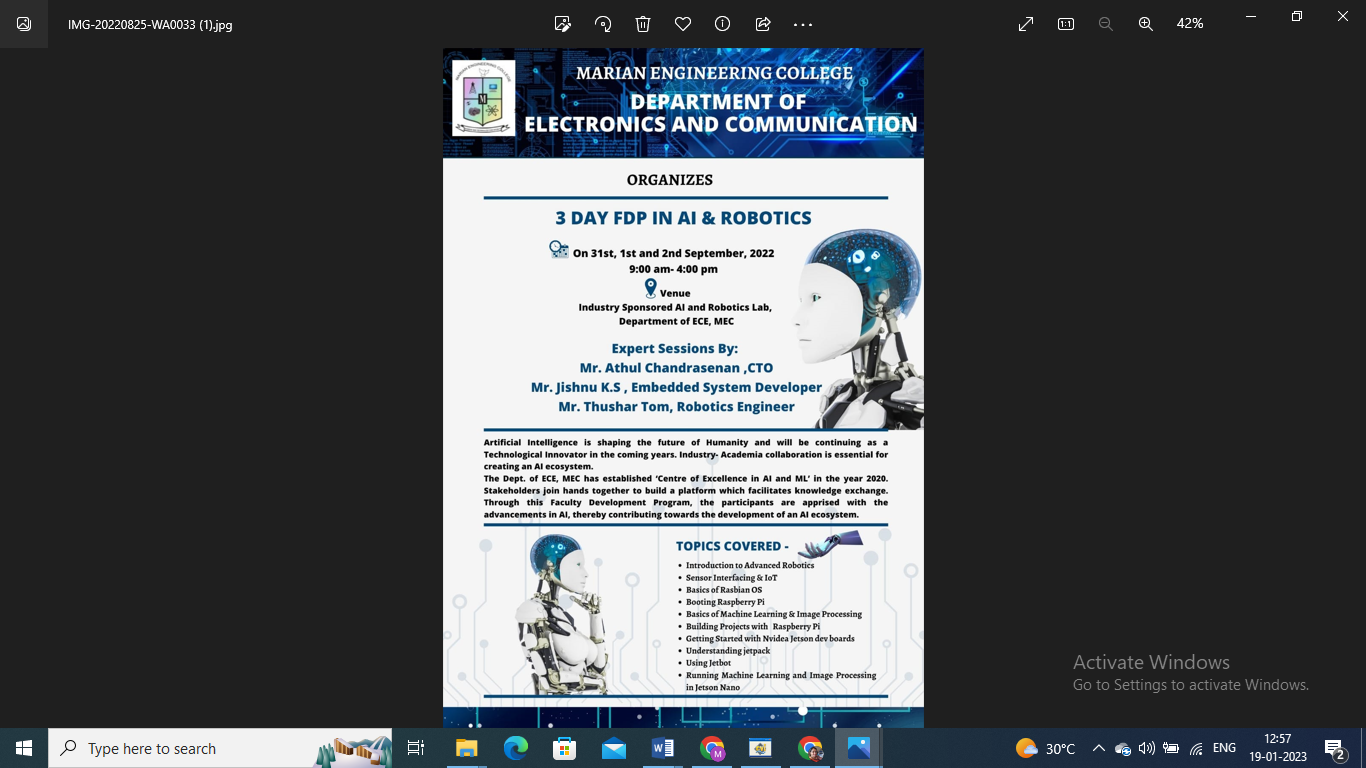 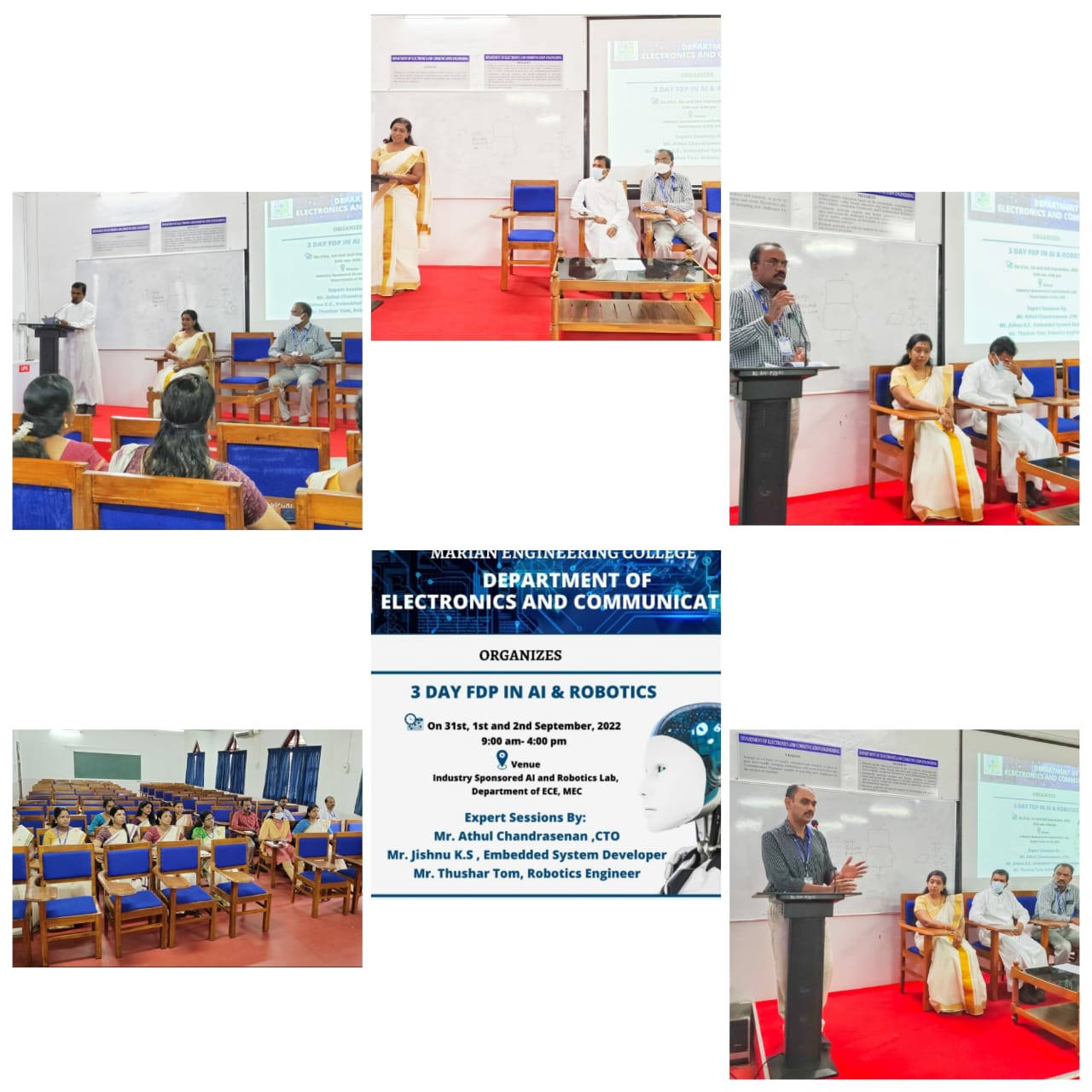 ELECTRONICS ASSOCIATION ACTIVITIESOn 29/11/2022, the Electronics Association was inaugurated with the newly elected office bearers. The program began with prayer and welcome address by Nandana. S. Chandran (Student), presidential address by Manager, Fr. Wilfred. E followed by a keynote speech of the chief guests Anoop Mathew Uluvathu (Developer II Software Engineering at UST, Co-Founder and CTO at ZetGo, IEEEian) and Alan Mathew Uluvathu (ETL Developer at Guidehouse, Co-Founder of ZetGo, IEEEian). Later followed by a message from Principal, Dr. J. David and Dean, Dr. A. Samson. Felicitation was by Parvathy Gopan (Chairman, ECE association) and Jithin Thomas (Secretary, ECE association) and vote of thanks was given by Adithya A. S. (Joint Secretary, ECE association).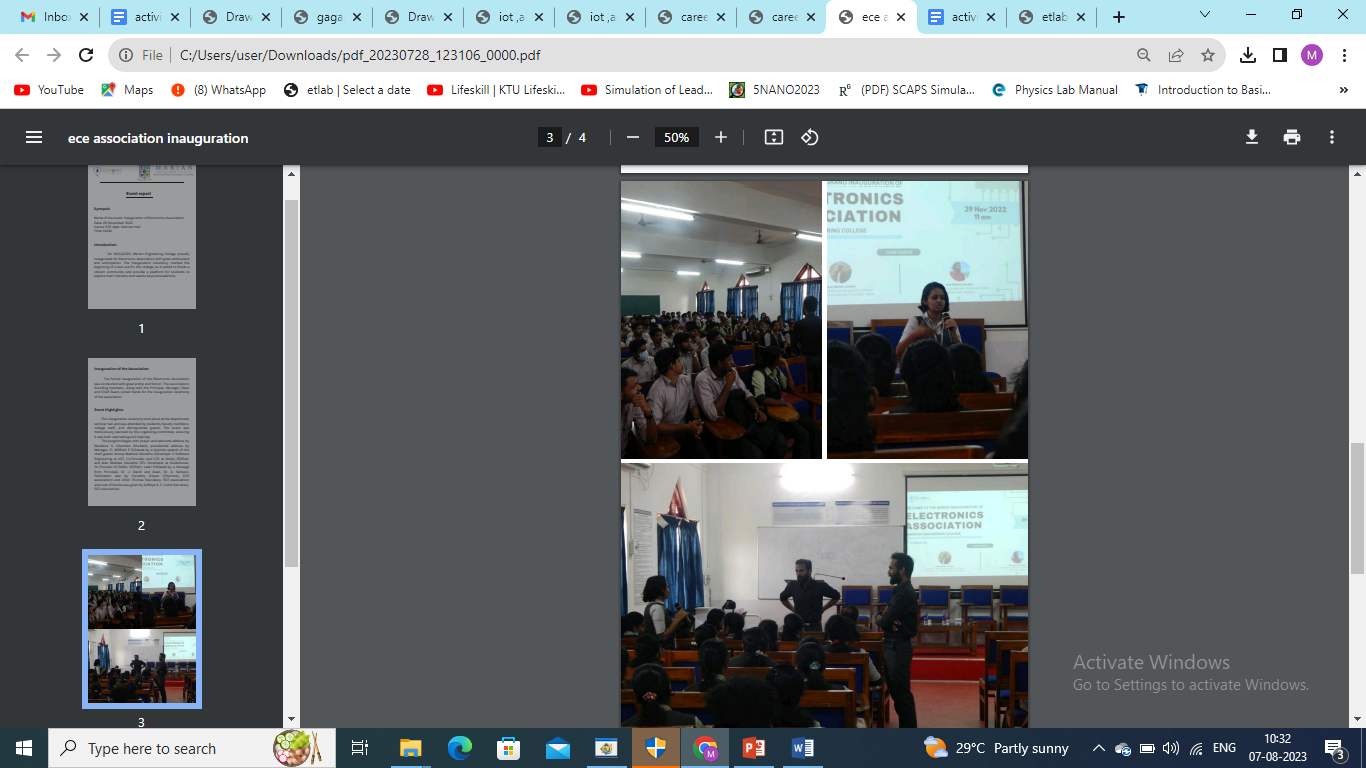 On 07/12/2022, a talk on "Introduction to app development and entrepreneurship” was organized by the Electronics Association exclusively for S3 ECE students. The speaker was Dr. Abhishek. S, Managing Director, Deals Breezee Private Ltd.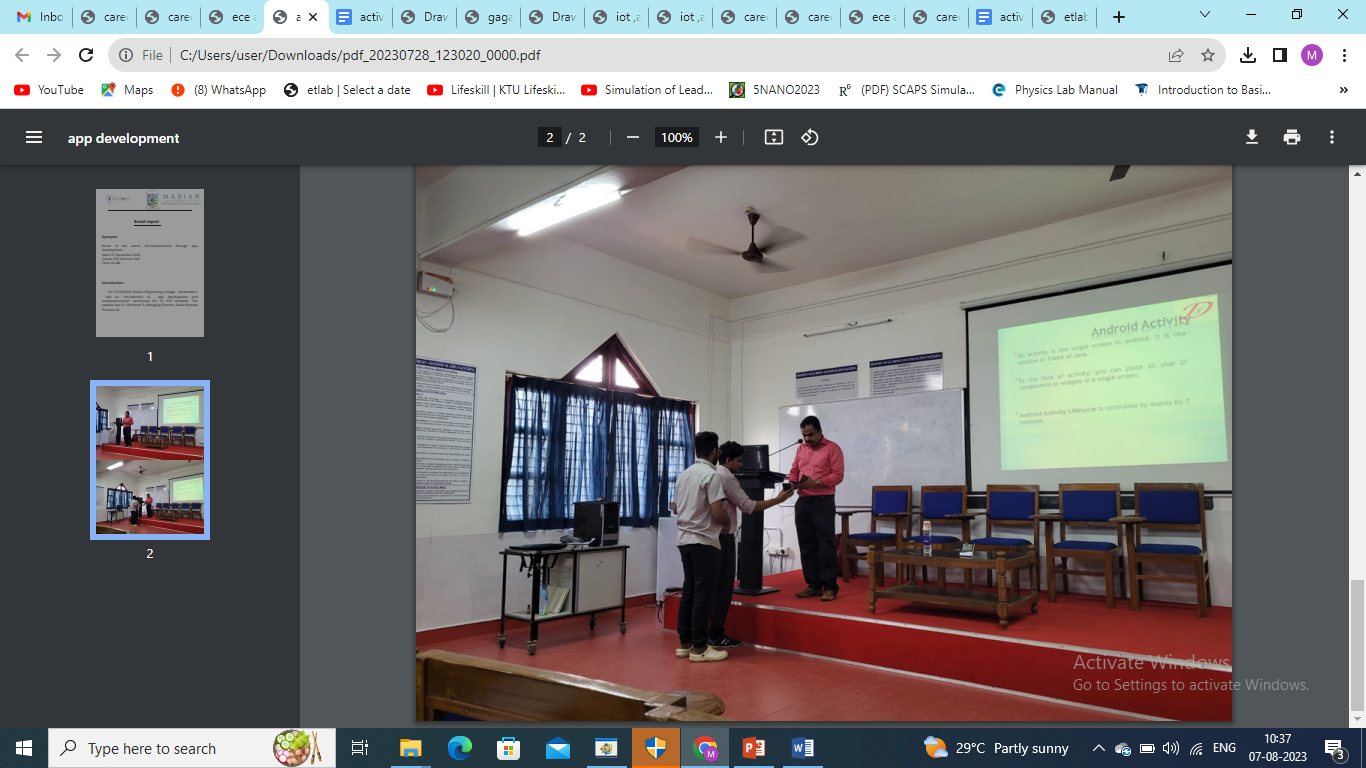 On 12/12/2022, a Drawing Competition on the theme of "Sustainable Development for Science and Technology" was conducted by the Electronics Association. The event aimed to encourage students to creatively express their ideas about sustainable development in the context of science and technology through their artwork. First prize: Nayana, Second prize: Krishna Dev. Winners were awarded with cash prize and certificates. Participation certificates were also provided.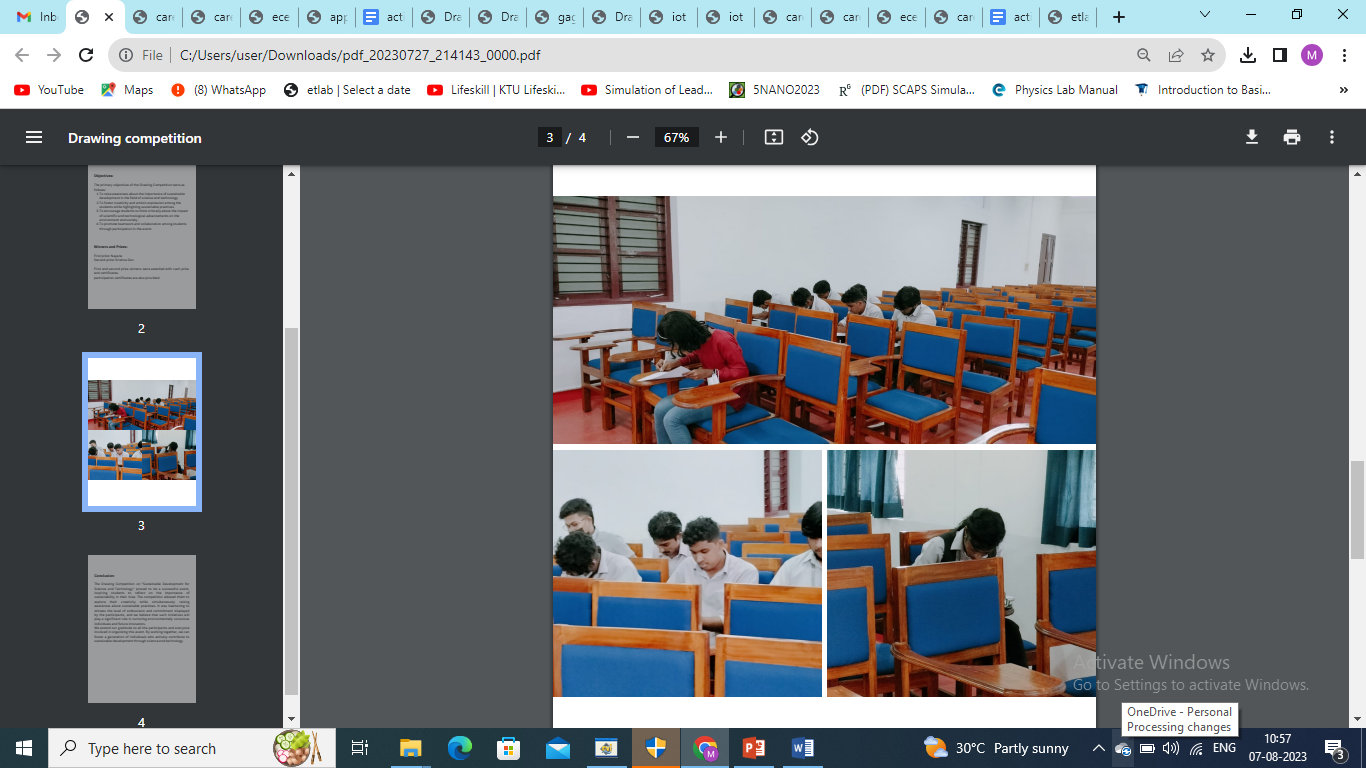 On 11/04/2023, a talk on "Career Building through Internship Programs” was organized by Electronics association. The speaker was Dr. Sreejith B. J, Assistant Professor, Dept. of Mechanical Engineering, SCT College of Engineering, Former assistant director of KTU.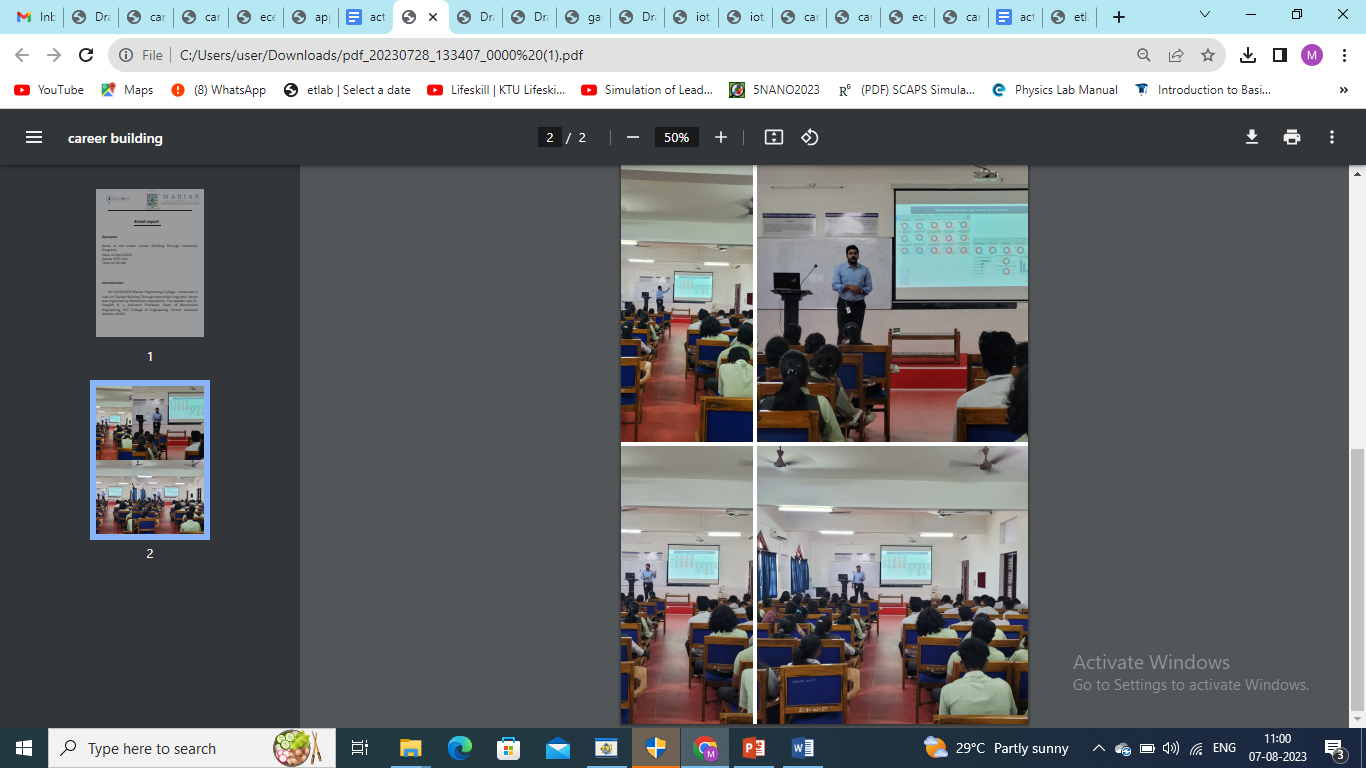 The event “2 - day hands on workshop of IoT, AI &ML”, by Electronics association in collaboration with Inspira Marian IEDC was held on 11th and 12th April, 2023. At the UST Sponsored Lab of ECE Department. The workshop mainly focused on creating modules in arduino and raspberry pi. Name of the event: 2-day hands on workshop of IoT, AI, & ML Date: 11-April-2023, 12-April- 2023, Venue: UST sponsored lab - ECE department. 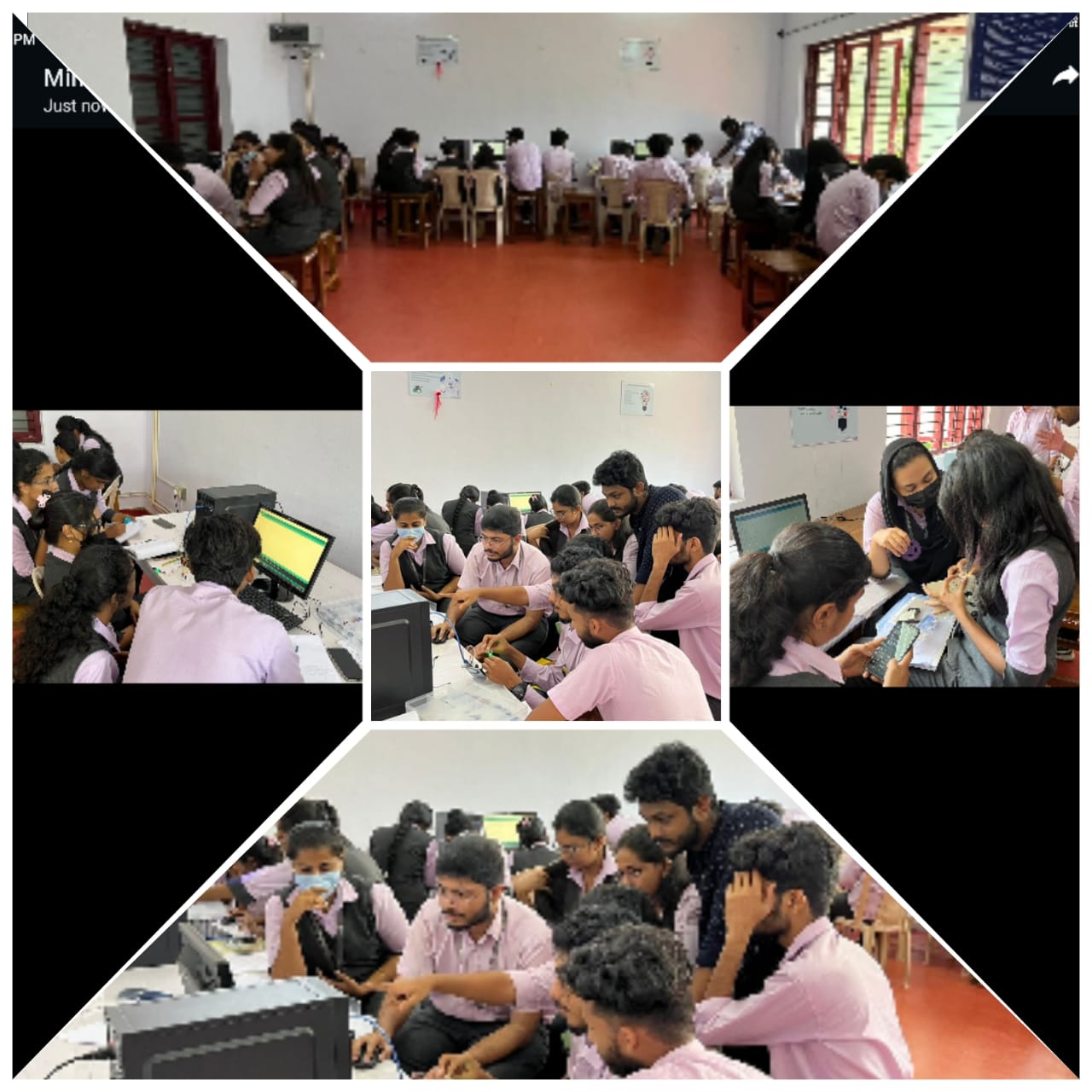 On 27/04/2023, the Electronics Association organized a comprehensive and hands-on Web Development Workshop Class at AOC Lab. The workshop aimed to equip participants with the fundamental skills and knowledge required to design and develop functional websites. The class catered to individuals in enhancing their knowledge in web development.‘Tech Expo’ 2023On 26th June, Department of ECE organized an exciting and informative Project Exhibition ‘Tech Expo’ at Project Room of the department. The event aimed to showcase the talents and innovations of our students, foster interest in technology, and provide a platform for students to exhibit their projects and research in various technological fields. 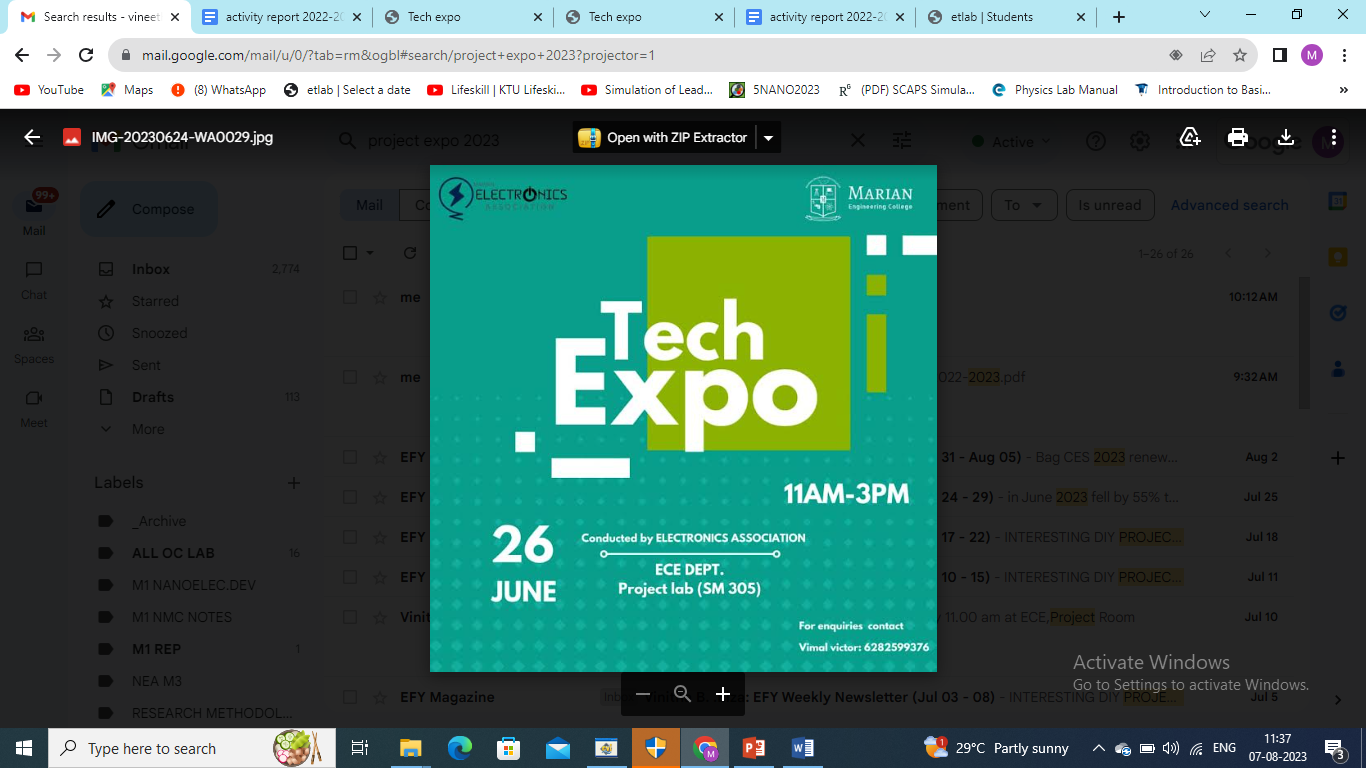 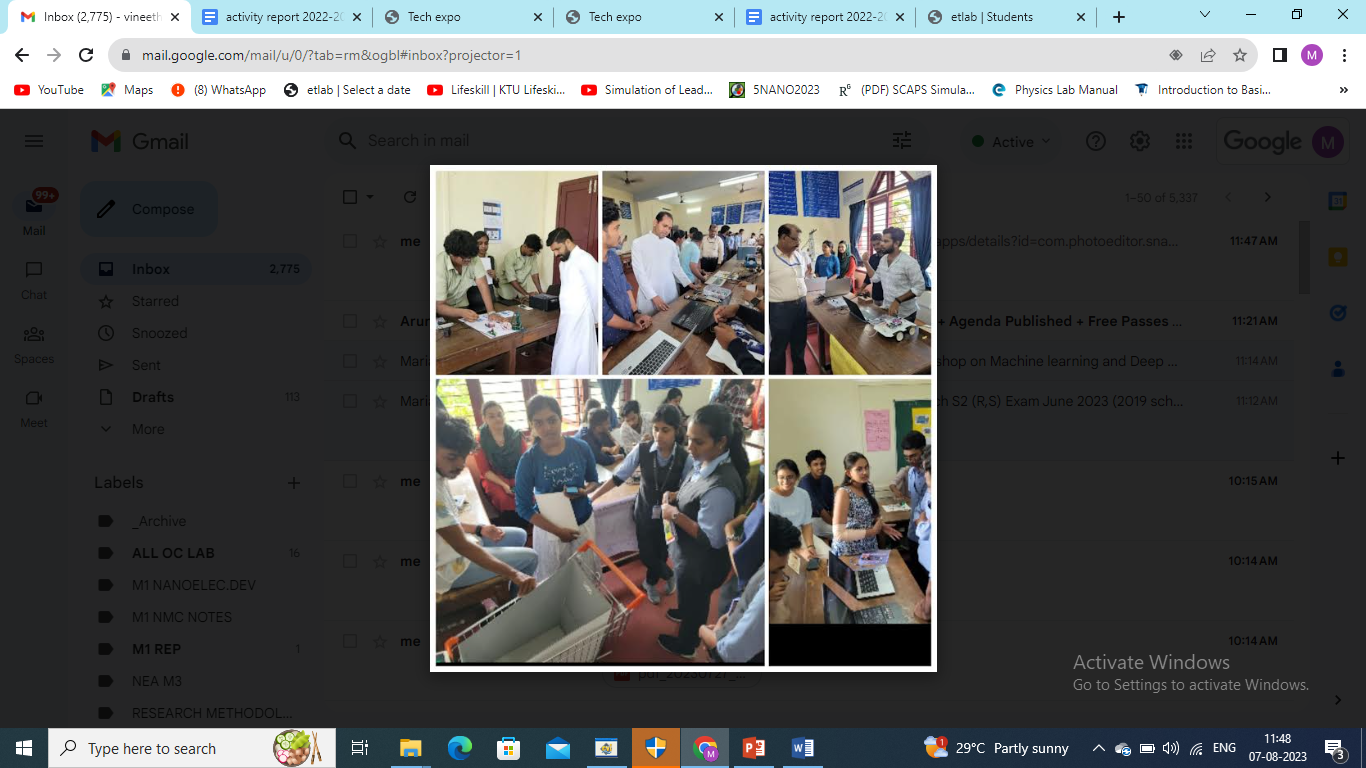 STUDENT ACHIEVEMENTS 